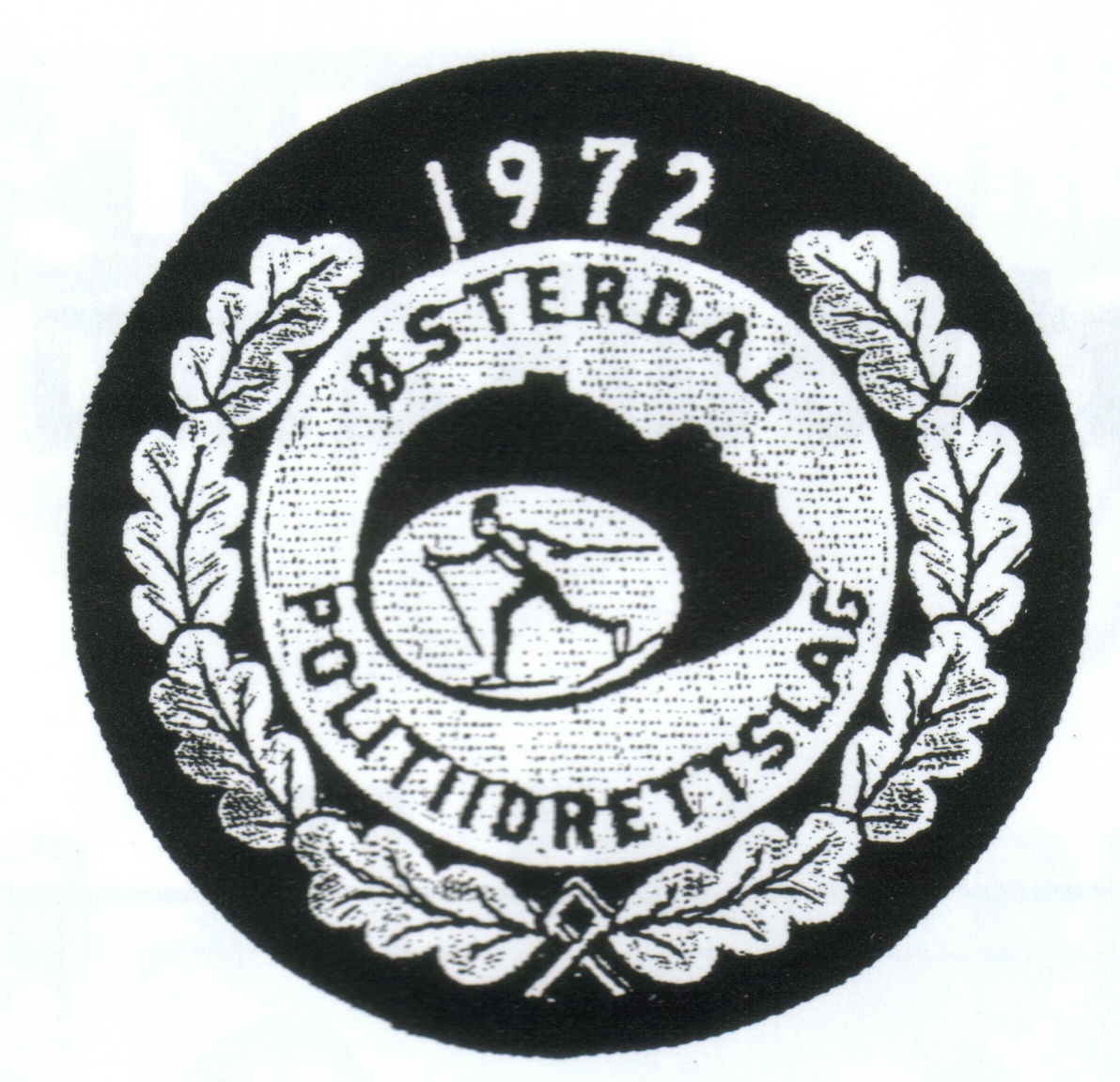 ØSTERDAL POLITIIDRETTSLAGINVITERER TIL PM FELTSPORT/ORIENTERING I ELVERUM 2.-3. SEPTEMBER 2015.Østerdal politiidrettslag har gleden av å invitere til norsk politimesterskap i feltsport/orientering i Elverum i tiden 2.-3. september 2015. Våre venner fra Dansk politi inviteres også til en innlagt politilandskamp.Mesterskapet:Det konkurreres i øvelser og med klasseinndeling i henhold til NPI’s statutter for PM orientering/feltsport.Vi har en egen klasse, 1B, som er tilpasset litt ”rustne” og uerfarne løpere. FELTSPORT, onsdag 2. september 2015Klasser:	1: 19-34 år	1 B: 19 år og eldre (nybegynnere / uerfarne)	2: 35-39 år	3: 40-44 år	4: 45-49 år	5: 50-54 år	6: 55-59 år	7: 60-64 år	8: over 65 år	Alder regnes pr 31.12.15. Samme klasseinndeling for kvinner og menn.Våpen (22. kal pistol) og ammunisjon skal bæres med under konkurransen. Kart:	Stavåsen 1: 10.000.Merket fra:	FV 535 (Strandbygdvegen), ca 3 km nord for Elverum sentrum på østsiden av Glomma.Start:	Første start kl 12.00Skytemål:	”Stående skiskytterblink”, selvanviser. Skyting med pistol eller revolver, kaliber 22. Skyteavstand er 17,5 meter. 2x10 skudd.BANKETT med 3 retters middag og premieutdeling for feltsporten Sted og tid:	Scandic Elgstua Hotell, Elverum, onsdag 2. september kl 19.30. Pris:	Egenandel: 350 kr pr pers. Drikke bestilles utenom.ORIENTERING, torsdag 3. september 2015Klasser:		Samme som for feltsporten.Kart:		Grundsetmarka 1:10.000.Merket fra:		 RV3 nord for Elgstua i ElverumStart:		Første start kl 11.00LANDSKAMPDet er egne regler og klasser for landskampen.Felles for begge løpsdagene:Regler:		Statutter NPI og NOF sine konkurransereglerPremiering:		NPI’s mesterskapsmedaljer og ca 1/3 premieringPåmelding:		Innen mandag 17. august 2015, helst lagvis på mail til Ulf Erik Strand (UES001 eller ulf.erik.strand@politiet.no ). Bruk vedlagt skjema. HUSK å oppgi fødselsår og brikkenummer (evt lån av brikke).
Betaling:	Startkontingent, kr 100,- for hver øvelse, betales til Østerdal politiidrettslag, kontonr. 1820.30.91563 ved påmelding. Bindende påmelding for øvelsene. Etteranmelding er mulig mot dobbelt startkontingent. Merk betalingen med O-PM, lag, og antall deltakere.Startkontingent:	Kr 100,- pr. deltaker pr. øvelse
Informasjon:	Det benyttes EMIT-brikke. Brikke kan lånes.

NPI har ingen forsikringsordning for sine konkurranser. Hver enkelt deltaker må derfor selv ordne med egen forsikring.
NPI’s retningslinjer for dekning av reiseutgifter til politimesterskap gjelder. Overnatting:	Scandic Elgstua Hotell, Trondheimsv. 9, Elverum, tlf. 951 00 015	Priser:	445,- pr. person pr. natt med frokost i dobbeltrom.		645,- pr. person pr. natt med frokost i enkeltrom.	Oppgi: "PM orientering" ved bestilling. 	OBS: vi har reservert noen rom frem til 15. august.Benytt anledningen til å besøke Østerdalen, og til å møte gode kollegaer til vennskapelig kappestrid i skogen!Kontaktperson:Ulf Erik Strand, tlf. 41 44 36 51, ulf.erik.strand@politiet.no (ues001)           PÅMELDING TIL POLITIMESTERSKAP I FELTSPORT OG ORIENTERING 2015LAG:	………………………………………………………………..KONTAKTPERSON / TLF:	………………………………………………………………..NavnBrikke nr/evt lånebrikkeKlasse/
født årFeltsport kr 100O-løpkr 100Bankett kr 350